Załącznik Nr 4 do zaproszenia  -  Lokalizacja planowanej inwestycji 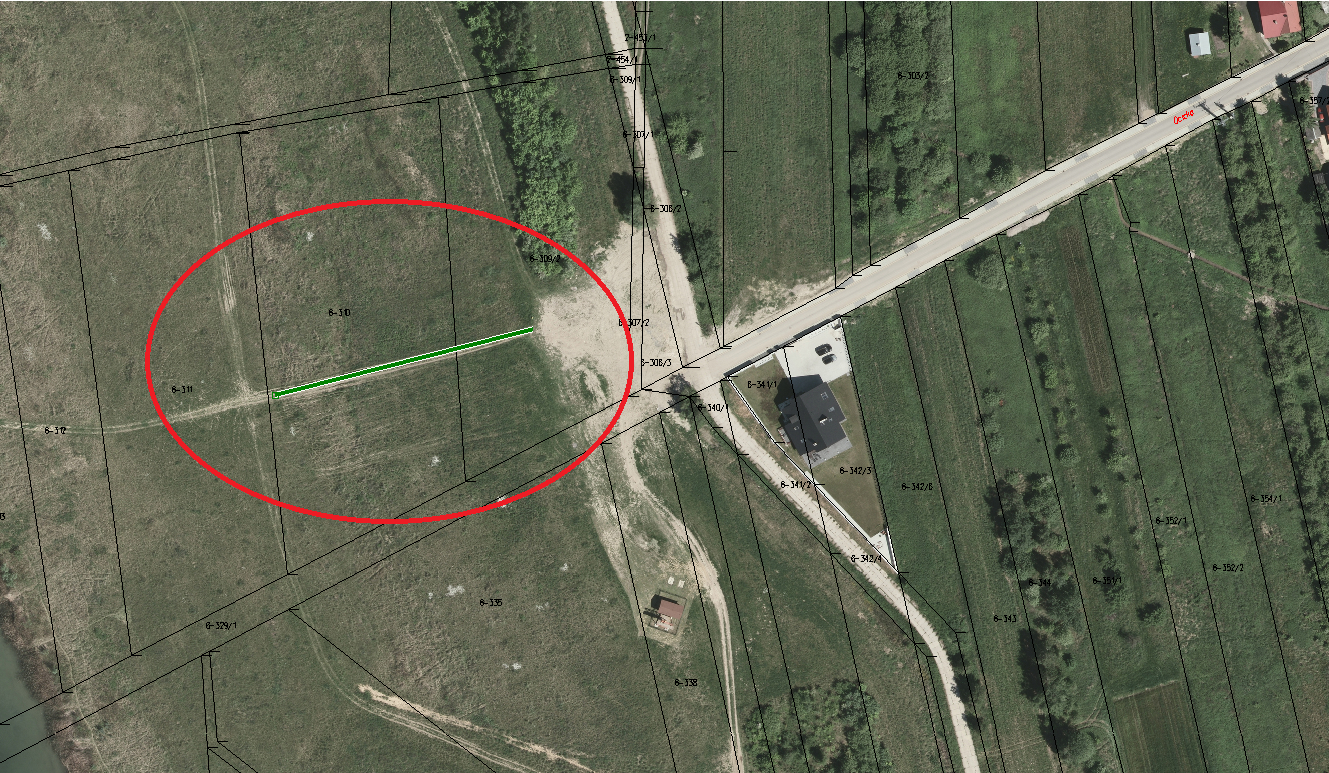 